Supplementary tables & figuresSupplementary table 1: comparison of the patient & tumor characteristics and MET positivity between the early OTSCC included from the LUMC and Erasmus MC (n=102). * Here the Fisher’s Exact Test was used as 1 cell has an expected count of less than 5.** All included patients are assessed as pM=0.Supplementary table 2: univariable binary logistic regression model investigating the effect of MET positivity on pN+ for all cancers (n=102) and cN0 cancers (n=90).Supplementary table 3: univariable binary logistic regression model investigating the effect of DOI > 4 mm on pN+ for all cancers (n=102) and cN0 cancers (n=90).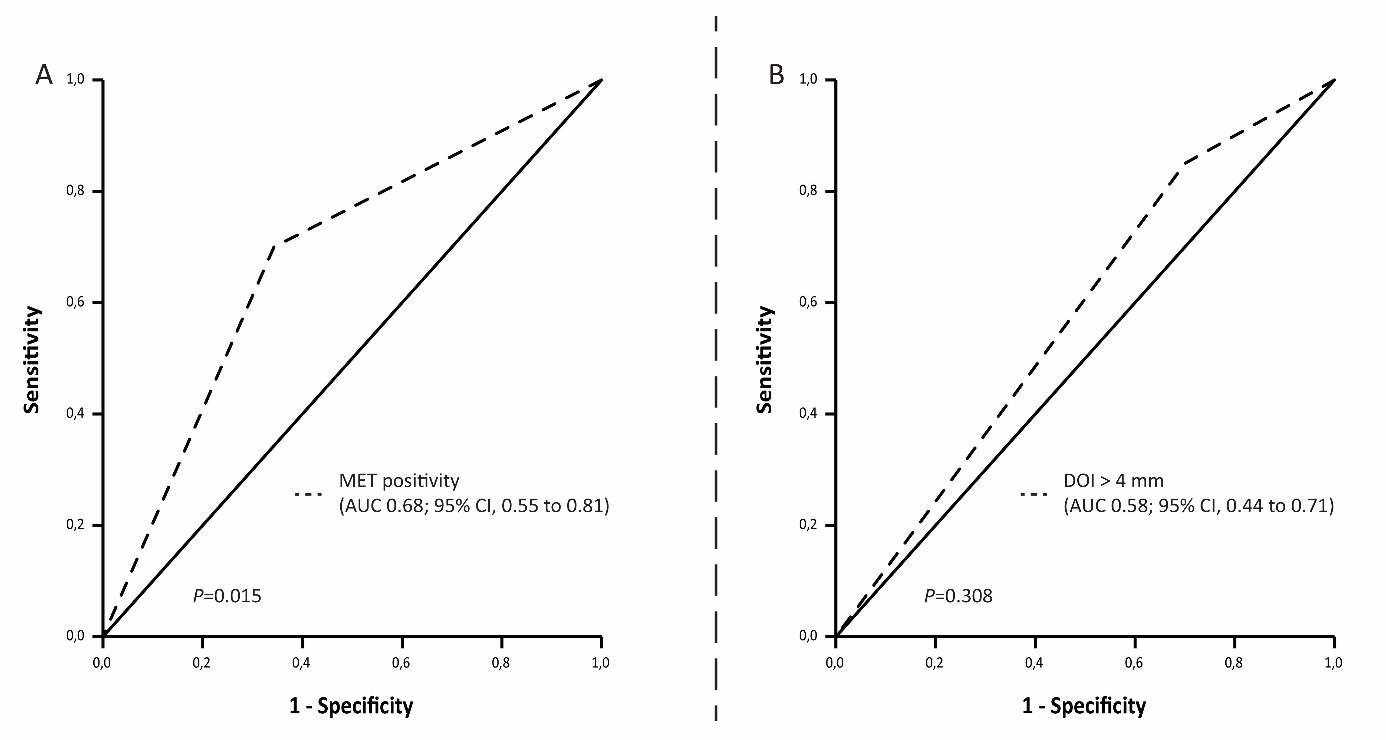 Supplementary figure 1: ROC curve indicating the area under the curve for A. MET positivity and B. Depth of invasion set at > 4 mm and occult LNM (cN0/pN+).Leiden cohort (n=25)Leiden cohort (n=25)Rotterdam cohort (n=77)Rotterdam cohort (n=77)p-valueNumberPercentageNumberPercentagep-valueGenderGenderGenderGenderGenderGenderGenderMale1456.04659.7Female1144.03140.30.741Age at diagnosis (years)Age at diagnosis (years)Age at diagnosis (years)Age at diagnosis (years)Age at diagnosis (years)Age at diagnosis (years)Age at diagnosis (years)Mean (range)57.0 (38.0 – 78.0)57.0 (38.0 – 78.0)60.5 (24.0 – 90.0)60.5 (24.0 – 90.0)0.283Tumor diameter (cm)Tumor diameter (cm)Tumor diameter (cm)Tumor diameter (cm)Tumor diameter (cm)Tumor diameter (cm)Tumor diameter (cm)Mean (range)1.94 (0.700 – 3.10)1.94 (0.700 – 3.10)1.81 (0.400 – 4.00)1.81 (0.400 – 4.00)0.458pT (8th edition of the AJCC)pT (8th edition of the AJCC)pT (8th edition of the AJCC)pT (8th edition of the AJCC)pT (8th edition of the AJCC)pT (8th edition of the AJCC)pT (8th edition of the AJCC)T1416.02735.1T22184.05064.90.072pNpNpNpNpNpNpNN01664.05672.7N≥1936.02127.30.405Extranodal extension*Extranodal extension*Extranodal extension*Extranodal extension*Extranodal extension*Extranodal extension*Extranodal extension*No2288.07293.5Yes312.056.50.401Pathological cancer stage** (8th edition of the AJCC)Pathological cancer stage** (8th edition of the AJCC)Pathological cancer stage** (8th edition of the AJCC)Pathological cancer stage** (8th edition of the AJCC)Pathological cancer stage** (8th edition of the AJCC)Pathological cancer stage** (8th edition of the AJCC)Pathological cancer stage** (8th edition of the AJCC)I – II1664.05774.0III – IV936.02026.00.334Resection marginsResection marginsResection marginsResection marginsResection marginsResection marginsResection marginsClear and close2184.06077.9Positive416.01722.10.514MET positiveMET positiveMET positiveMET positiveMET positiveMET positiveMET positive< 10% D1C2 uniform positivity1040.04761.0≥ 10% D1C2 uniform positivity1560.03039.00.066DOI > 4 mmDOI > 4 mmDOI > 4 mmDOI > 4 mmDOI > 4 mmDOI > 4 mmDOI > 4 mm≤ 4 mm520.02228.6> 4 mm2080.05571.40.399VariableAll patients (n=102)All patients (n=102)All patients (n=102)cN0 patient (n=90)cN0 patient (n=90)cN0 patient (n=90)VariableOdds ratio95% CIp-valueOdds ratio95% CIp-valueMET positivity3.761.53 – 9.260.0044.471.53 – 13.10.006Constant0.210.0000.130.000Significancep-value = 0.003p-value = 0.003p-value = 0.003p-value = 0.004p-value = 0.004p-value = 0.004VariableAll patients (n=102)All patients (n=102)All patients (n=102)cN0 patient (n=90)cN0 patient (n=90)cN0 patient (n=90)VariableOdds ratio95% CIp-valueOdds ratio95% CIp-valueDOI > 4 mm2.200.75 – 6.500.1542.430.64 – 9.180.191Constant0.230.0030.140.002Significancep-value = 0.135p-value = 0.135p-value = 0.135p-value = 0.162p-value = 0.162p-value = 0.162